КАЛЕНДАРНЫЙ План воспитательной работы на 2021-2022 учебный годКАЛЕНДАРНЫЙ План воспитательной работы на 2021-2022 учебный годКАЛЕНДАРНЫЙ План воспитательной работы на 2021-2022 учебный годКАЛЕНДАРНЫЙ План воспитательной работы на 2021-2022 учебный годКАЛЕНДАРНЫЙ План воспитательной работы на 2021-2022 учебный годКАЛЕНДАРНЫЙ План воспитательной работы на 2021-2022 учебный годКАЛЕНДАРНЫЙ План воспитательной работы на 2021-2022 учебный годКАЛЕНДАРНЫЙ План воспитательной работы на 2021-2022 учебный годКАЛЕНДАРНЫЙ План воспитательной работы на 2021-2022 учебный годКлючевые общешкольные делаКлючевые общешкольные делаКлючевые общешкольные делаКлючевые общешкольные делаКлючевые общешкольные делаКлючевые общешкольные делаКлючевые общешкольные делаКлючевые общешкольные делаКлючевые общешкольные делаДелаДелаКлассыКлассыОриентировочноевремяпроведенияОриентировочноевремяпроведенияОриентировочноевремяпроведенияОтветственныеОтветственныеДень Знаний. День Знаний. 5-95-91.09.20211.09.20211.09.2021Заместитель директора по ВР, классные руководители Заместитель директора по ВР, классные руководители День солидарности в  борьбе с терроризмомДень солидарности в  борьбе с терроризмом5-95-903.09.202103.09.202103.09.2021Заместитель директора по ВР, классные руководителиЗаместитель директора по ВР, классные руководителиВсероссийская акция «Вместе, всей семьей»Всероссийская акция «Вместе, всей семьей»5-95-917.09.202117.09.202117.09.2021Заместитель директора по ВР, классные руководителиЗаместитель директора по ВР, классные руководителиКонкурс научно-исследовательских работ «Меня оценят в XXI веке»Конкурс научно-исследовательских работ «Меня оценят в XXI веке»5-95-9сентябрьсентябрьсентябрь Классные руководители, учителя-предметники  Классные руководители, учителя-предметники День учителя в школе: акция по поздравлению учителей, концертная программа «Школьные годы, чудесные…»День учителя в школе: акция по поздравлению учителей, концертная программа «Школьные годы, чудесные…»5-95-905.10.202105.10.202105.10.2021Заместитель директора по ВР, старший вожатый классные руководителиЗаместитель директора по ВР, старший вожатый классные руководителиМеждународный день школьных библиотекМеждународный день школьных библиотек5-95-925.10.202125.10.202125.10.2021Заведующая библиотекойЗаведующая библиотекойКонкурс рисунков  – «Моя Россия»  Конкурс рисунков  – «Моя Россия»  5-95-9октябрьоктябрьоктябрьСтарший вожатый, классные руководители, учитель ИЗОСтарший вожатый, классные руководители, учитель ИЗО«Осенний бал»«Осенний бал»5-95-9октябрьоктябрьоктябрьСтарший вожатый, классный руководитель 9 класса.Старший вожатый, классный руководитель 9 класса.День здоровьяДень здоровья5-95-9последняя неделя октябряпоследняя неделя октябряпоследняя неделя октябряСтарший вожатый, классные руководители, учителя-предметникиСтарший вожатый, классные руководители, учителя-предметникиМеждународный день толерантностиМеждународный день толерантности        5-9        5-9       16.11.2021       16.11.2021       16.11.2021Заместитель директора по ВР, социальный педагог, педагог-психолог, классные руководителиЗаместитель директора по ВР, социальный педагог, педагог-психолог, классные руководителиДень матери: конкурс портретов «Мамочка, ты самая красивая!»Выставка творческих работ «Моя мама – Марья-искусница»Акция «Пятёрка для мамы», концерт, посвященный «Дню Матери»День матери: конкурс портретов «Мамочка, ты самая красивая!»Выставка творческих работ «Моя мама – Марья-искусница»Акция «Пятёрка для мамы», концерт, посвященный «Дню Матери»5-95-926.11.202126.11.202126.11.2021Старший вожатый, классные руководители, учитель ИЗО, учитель музыкиСтарший вожатый, классные руководители, учитель ИЗО, учитель музыкиАкция «Жизнь без вредных привычек»1.Книжные выставки2.Тематические беседы4.Конкурс коллажей «Здорово быть здоровым»5. Соревнования  «В здоровом теле – здоровый дух» Акция «Жизнь без вредных привычек»1.Книжные выставки2.Тематические беседы4.Конкурс коллажей «Здорово быть здоровым»5. Соревнования  «В здоровом теле – здоровый дух» 5-95-9ноябрьноябрьноябрьЗаместитель директора по ВР,социальный  педагог,классные руководители,медицинская сестра школы, заведующая библиотекойЗаместитель директора по ВР,социальный  педагог,классные руководители,медицинская сестра школы, заведующая библиотекойАкция «СТОП ВИЧ/СПИД», посвященная Всемирному дню борьбы со СПИДом.  Акция «СТОП ВИЧ/СПИД», посвященная Всемирному дню борьбы со СПИДом.  5-95-901.12.202101.12.202101.12.2021Заместитель директора по ВР, социальный педагог, педагог-психолог, классные руководителиЗаместитель директора по ВР, социальный педагог, педагог-психолог, классные руководителиМероприятия месячника гражданского и патриотического воспитания: «Веселые старты», смотр-конкурс строя и песни,  конкурс рисунков «Мой папа солдат», встречи с ветеранами Великой Отечественной войны, военнослужащими РФ.Мероприятия месячника гражданского и патриотического воспитания: «Веселые старты», смотр-конкурс строя и песни,  конкурс рисунков «Мой папа солдат», встречи с ветеранами Великой Отечественной войны, военнослужащими РФ.5-95-9январь-февраль, 2022январь-февраль, 2022январь-февраль, 2022Заместитель директора по ВР, классные руководители, учителя-предметникиЗаместитель директора по ВР, классные руководители, учителя-предметникиУроки мужества, посвященные Дню защитника ОтечестваУроки мужества, посвященные Дню защитника Отечества5-95-923.02.202223.02.202223.02.2022Заместитель директора по ВР, классные руководителиЗаместитель директора по ВР, классные руководителиПраздник «Широкая Масленица»Праздник «Широкая Масленица»5-95-9февраль,2022февраль,2022февраль,2022Старший вожатый, классные руководителиСтарший вожатый, классные руководителиКонкурс «Большая перемена»Конкурс «Большая перемена»5-95-9март,2022март,2022март,2022Заместитель директора по ВР, классные руководители, учителя - предметникиЗаместитель директора по ВР, классные руководители, учителя - предметникиНеделя «Музей и дети» (по плану)Неделя «Музей и дети» (по плану)5-95-9март, 2022март, 2022март, 2022Заместитель директора по ВР, руководитель школьного музеяЗаместитель директора по ВР, руководитель школьного музея8 Марта в школе: конкурс рисунков, акция по поздравлению мам, бабушек, девочек, утренник, концерт8 Марта в школе: конкурс рисунков, акция по поздравлению мам, бабушек, девочек, утренник, концерт5-95-9март,2022март,2022март,2022Старший вожатый, классные руководители, учителя-предметникиСтарший вожатый, классные руководители, учителя-предметникиКонкурс «Безопасное колесо»Конкурс «Безопасное колесо»5-95-9апрель,2022апрель,2022апрель,2022Заместитель директора по ВР, классные руководители, учитель ОБЖЗаместитель директора по ВР, классные руководители, учитель ОБЖАкция «Белая ромашка»Акция «Белая ромашка»5-95-9апрель,2022апрель,2022апрель,2022Социальный педагог, классные руководителиСоциальный педагог, классные руководители«Акция «Первоцвет»«Акция «Первоцвет»5-95-9апрель,2022апрель,2022апрель,2022Старший вожатый, классные руководителиСтарший вожатый, классные руководителиДекада, посвященная Дню Победы советского народа в Великой Отечественной войне:1.Акции «Забота» и «Память» - трудовые десанты по уборке памятников, поздравление ветеранов. 2.Митинг «Памяти павших будем достойны», посвященный Великой Победе.3.Проведение конкурса рисунков: «Мир без войны» 4. Участие в акции «Бессмертный полк», «Георгиевская ленточка», оформление школы ко Дню ПобедыДекада, посвященная Дню Победы советского народа в Великой Отечественной войне:1.Акции «Забота» и «Память» - трудовые десанты по уборке памятников, поздравление ветеранов. 2.Митинг «Памяти павших будем достойны», посвященный Великой Победе.3.Проведение конкурса рисунков: «Мир без войны» 4. Участие в акции «Бессмертный полк», «Георгиевская ленточка», оформление школы ко Дню Победы5-95-9май,2022май,2022май,2022Заместитель директора по ВР, классные руководители, учителя-предметникиЗаместитель директора по ВР, классные руководители, учителя-предметникиДень государственного флага РФДень государственного флага РФ5-95-922.05.202222.05.202222.05.2022Заместитель директора по ВР, классные руководителиЗаместитель директора по ВР, классные руководителиОбщешкольный турслетОбщешкольный турслет5-95-9май,2022май,2022май,2022Заместитель директора по ВР, классные руководители, учителя- предметникиЗаместитель директора по ВР, классные руководители, учителя- предметникиТоржественная линейка «Последний звонок»Торжественная линейка «Последний звонок»5-95-9май,2022май,2022май,2022Заместитель директора по ВР, классные руководителиЗаместитель директора по ВР, классные руководителиКурсы внеурочной деятельностиКурсы внеурочной деятельностиКурсы внеурочной деятельностиКурсы внеурочной деятельностиКурсы внеурочной деятельностиКурсы внеурочной деятельностиКурсы внеурочной деятельностиКурсы внеурочной деятельностиКурсы внеурочной деятельностиНазвание курса Название курса Классы Классы ОриентировочноевремяпроведенияОриентировочноевремяпроведенияОриентировочноевремяпроведенияОтветственныеОтветственныеИнформатикаИнформатика55Сентябрь 2021-май 2022Сентябрь 2021-май 2022Сентябрь 2021-май 2022Рудычев Р.Г.Рудычев Р.Г.ГТОГТО5,75,7Сентябрь 2021-май 2022Сентябрь 2021-май 2022Сентябрь 2021-май 2022Смыкалова Т.В.Смыкалова Т.В.Православная культураПравославная культура6-86-8Сентябрь 2021-май 2022Сентябрь 2021-май 2022Сентябрь 2021-май 2022Трубавина Е.А.Трубавина Е.А.3D моделирование3D моделирование661 Сентябрь 2021-май 20221 Сентябрь 2021-май 20221 Сентябрь 2021-май 2022Рудычев Р.Г.Рудычев Р.Г.РобототехникаРобототехника77Сентябрь 2021-май 2022Сентябрь 2021-май 2022Сентябрь 2021-май 2022Рудычев Р.Г.Рудычев Р.Г.ШахматыШахматы8а,8б8а,8бСентябрь 2021-май 2022Сентябрь 2021-май 2022Сентябрь 2021-май 2022Тертычная Л.А.Тертычная Л.А.Спасатели МЧССпасатели МЧС8а,8б8а,8бСентябрь 2021-май 2022Сентябрь 2021-май 2022Сентябрь 2021-май 2022Скочек Н.НСкочек Н.НКвадракоптерыКвадракоптеры99Сентябрь 2021-май 2022Сентябрь 2021-май 2022Сентябрь 2021-май 2022Рудычев Р.Г.Рудычев Р.Г.КВН-движениеКВН-движение99Сентябрь 2021-май 2022Сентябрь 2021-май 2022Сентябрь 2021-май 2022Сергеева Н.С.Сергеева Н.С.Школьный урокШкольный урокШкольный урокШкольный урокШкольный урокШкольный урокШкольный урокШкольный урокШкольный урокТематический урок посвященный Году науки и технологийТематический урок посвященный Году науки и технологийТематический урок посвященный Году науки и технологий5-95-95-901.09.202101.09.2021Классные руководители, учителя-предметникиВсероссийский открытый урок «ОБЖ» (урок подготовки детей к действиям в условиях различного рода чрезвычайных ситуаций)Всероссийский открытый урок «ОБЖ» (урок подготовки детей к действиям в условиях различного рода чрезвычайных ситуаций)Всероссийский открытый урок «ОБЖ» (урок подготовки детей к действиям в условиях различного рода чрезвычайных ситуаций)5-95-95-901.09.202101.09.2021Учитель ОБЖУрок русского языка «Жить на свете безграмотным трудно!», посвященный международному дню распространения грамотностиУрок русского языка «Жить на свете безграмотным трудно!», посвященный международному дню распространения грамотностиУрок русского языка «Жить на свете безграмотным трудно!», посвященный международному дню распространения грамотности5-95-95-908.09.202108.09.2021Учителя русского языка и литературыУрок математики «125 лет со дня рождения В.Л. Гончарова»Урок математики «125 лет со дня рождения В.Л. Гончарова»Урок математики «125 лет со дня рождения В.Л. Гончарова»5-95-95-911.09.202111.09.2021Учителя математикиУрок математики «130 лет со дня рождения И.М.Виноградова»Урок математики «130 лет со дня рождения И.М.Виноградова»Урок математики «130 лет со дня рождения И.М.Виноградова»5-95-95-914.09.202114.09.2021Учителя математикиМеждународный день жестовых языковМеждународный день жестовых языковМеждународный день жестовых языков5-95-95-923.09.202123.09.2021Заместитель директора по ВР, учителя-предметникиМеждународный день глухихМеждународный день глухихМеждународный день глухих5-95-95-926.09.202126.09.2021Заместитель директора по ВР, социальный педагог, учителя-предметникиДень работника дошкольного образованияДень работника дошкольного образованияДень работника дошкольного образования5-95-95-927.09.202127.09.2021Заместитель директора по ВРВсероссийский открытый урок «ОБЖ» (приуроченный ко Дню гражданской обороны Российской Федерации)Всероссийский открытый урок «ОБЖ» (приуроченный ко Дню гражданской обороны Российской Федерации)Всероссийский открытый урок «ОБЖ» (приуроченный ко Дню гражданской обороны Российской Федерации)5-95-95-904.10.202104.10.2021Учитель ОБЖМеждународный день детского церебрального параличаМеждународный день детского церебрального параличаМеждународный день детского церебрального паралича5-95-95-906.10.202106.10.2021Заместитель директора по ВР, социальный педагогУрок математики «100 – летие со дня рождения академика Российской академии образования Эрдниева Пюрля Мучкаевича» в рамках всемирного дня математикиУрок математики «100 – летие со дня рождения академика Российской академии образования Эрдниева Пюрля Мучкаевича» в рамках всемирного дня математикиУрок математики «100 – летие со дня рождения академика Российской академии образования Эрдниева Пюрля Мучкаевича» в рамках всемирного дня математики5-95-95-915.10.202115.10.2021Учителя математикиУрок литературы «200 – летие со дня рождения Ф.М.Достоевского»Урок литературы «200 – летие со дня рождения Ф.М.Достоевского»Урок литературы «200 – летие со дня рождения Ф.М.Достоевского»5-95-95-911.11.202111.11.2021Учителя русского языка и литературыМеждународный день слепыхМеждународный день слепыхМеждународный день слепых5-95-95-913.11.202113.11.2021Заместитель директора по ВР, социальный педагогВсероссийский урок «История самбо»Всероссийский урок «История самбо»Всероссийский урок «История самбо»5-95-95-916.11.202116.11.2021Учителя физической культуры310 лет со дня рождения М.В. Ломоносова 310 лет со дня рождения М.В. Ломоносова 310 лет со дня рождения М.В. Ломоносова 5-95-95-919.11.202119.11.2021Учителя-предметникиДень начала Нюрнбегрского процессаДень начала Нюрнбегрского процессаДень начала Нюрнбегрского процесса5-95-95-920.11.202120.11.2021Заместитель директора по ВР, учителя-предметникиУрок истории «День неизвестного солдата»Урок истории «День неизвестного солдата»Урок истории «День неизвестного солдата»5-95-95-903.12.202103.12.2021Учителя истории и обществознанияМеждународный день инвалидовМеждународный день инвалидовМеждународный день инвалидов5-95-95-903.12.202103.12.2021Заместитель директора по ВР, социальный педагог, учителя-предметникиДень добровольца День добровольца День добровольца 5-95-95-905.12.202105.12.2021Заместитель директора по ВР, учителя-предметникиЕдиный урок «Права человека»Единый урок «Права человека»Единый урок «Права человека»5-95-95-910.12.202110.12.2021Учителя истории и обществознанияУрок литературы «200 – летие со дня рождения Н.А.Некрасова»Урок литературы «200 – летие со дня рождения Н.А.Некрасова»Урок литературы «200 – летие со дня рождения Н.А.Некрасова»5-95-95-910.12.202110.12.2021Учителя русского языка и литературыУрок математики «165 лет со дня рождения И.И. Александрова»Урок математики «165 лет со дня рождения И.И. Александрова»Урок математики «165 лет со дня рождения И.И. Александрова»5-95-95-925.12.202125.12.2021Учителя математикиУрок посвященный Международному дню памяти жертв Холокоста и дню полного освобождения Ленинграда от фашисткой блокады (1944 год)Урок посвященный Международному дню памяти жертв Холокоста и дню полного освобождения Ленинграда от фашисткой блокады (1944 год)Урок посвященный Международному дню памяти жертв Холокоста и дню полного освобождения Ленинграда от фашисткой блокады (1944 год)5-95-95-9          27.01.2022          27.01.2022Заместитель директора по ВР, классные руководители, учителя-предметникиДень российской наукиДень российской наукиДень российской науки5-95-95-908.02.202208.02.2022Учителя-предметникиУрок памяти о россиянах, исполнявших служебный долг за пределами ОтечестваУрок памяти о россиянах, исполнявших служебный долг за пределами ОтечестваУрок памяти о россиянах, исполнявших служебный долг за пределами Отечества5-95-95-9       15.02.2022       15.02.2022Заместитель директора по ВР, классные руководители, учителя-предметникиУрок русского языка «День родного языка»Урок русского языка «День родного языка»Урок русского языка «День родного языка»5-95-95-921.02.202221.02.2022Учителя русского языка и литературыУроки мужества, посвященные Дню защитника ОтечестваУроки мужества, посвященные Дню защитника ОтечестваУроки мужества, посвященные Дню защитника Отечества5-95-95-9        23.02.2022        23.02.2022Классные руководители, учителя-предметникиВсемирный день иммунитетаВсемирный день иммунитетаВсемирный день иммунитета5-95-95-901.03.202201.03.2022Заместитель директора по ВР, учителя -предметникиВсероссийский  открытый урок « ОБЖ» (приуроченный к празднованию Всемирного дня гражданской обороны)Всероссийский  открытый урок « ОБЖ» (приуроченный к празднованию Всемирного дня гражданской обороны)Всероссийский  открытый урок « ОБЖ» (приуроченный к празднованию Всемирного дня гражданской обороны)5-95-95-901.03.2022.01.03.2022.Учителя физической культуры и ОБЖМероприятия в рамках Дня воссоединения Крыма и РоссииМероприятия в рамках Дня воссоединения Крыма и РоссииМероприятия в рамках Дня воссоединения Крыма и России5-95-95-918.03.202218.03.2022Классные руководители, учителя -предметникиВсемирная неделя музыки для детей и юношестваВсемирная неделя музыки для детей и юношестваВсемирная неделя музыки для детей и юношества5-95-95-921.03.2022.-27.03.202221.03.2022.-27.03.2022Учитель музыки140 лет со дня рождения К.И. Чуковского140 лет со дня рождения К.И. Чуковского140 лет со дня рождения К.И. Чуковского5-95-95-931.03.202231.03.2022Учителя начальных классовГагаринский урок «Космос  это мы»Гагаринский урок «Космос  это мы»Гагаринский урок «Космос  это мы»5-95-95-912.04.202212.04.2022Учителя физикиДень местного самоуправленияДень местного самоуправленияДень местного самоуправления5-95-95-921.04.202221.04.2022Заместитель директора по ВР, учитель истории и обществознанияВсероссийский открытый урок «ОБЖ» (день пожарной охраны)Всероссийский открытый урок «ОБЖ» (день пожарной охраны)Всероссийский открытый урок «ОБЖ» (день пожарной охраны)5-95-95-930.04.202230.04.2022Учителя ОБЖМеждународный день борьбы за права инвалидовМеждународный день борьбы за права инвалидовМеждународный день борьбы за права инвалидов5-95-95-905.05.202205.05.2022Заместитель директора по ВР, социальный педагогУроки мужества «Этих дней не смолкнет слава…» с участием ветеранов ВОВ, тружеников тыла, детей войныУроки мужества «Этих дней не смолкнет слава…» с участием ветеранов ВОВ, тружеников тыла, детей войныУроки мужества «Этих дней не смолкнет слава…» с участием ветеранов ВОВ, тружеников тыла, детей войны5-95-95-9Май, 2022Май, 2022Заместитель директора по ВР, классные руководители, учителя-предметникиМеждународный день семьиМеждународный день семьиМеждународный день семьи5-95-95-915.05.202215.05.2022Заместитель директора по ВР, учителя-предметникиДень славянской письменности и культурыДень славянской письменности и культурыДень славянской письменности и культуры5-95-95-924.05.202224.05.2022Учителя русского языка и литературыСамоуправлениеСамоуправлениеСамоуправлениеСамоуправлениеСамоуправлениеСамоуправлениеСамоуправлениеСамоуправлениеСамоуправлениеДела, события, мероприятияДела, события, мероприятияКлассыКлассыОриентировочноевремяпроведенияОриентировочноевремяпроведенияОриентировочноевремяпроведенияОтветственныеОтветственныеВыборы лидеров, активов  классов, распределение обязанностей.Выборы лидеров, активов  классов, распределение обязанностей.5-95-9сентябрьсентябрьсентябрьКлассные руководителиКлассные руководителиОформление классных уголковОформление классных уголков5-95-9сентябрьсентябрьсентябрьКлассные руководителиКлассные руководителиВыборы председателя детской организации «Радуга»Выборы председателя детской организации «Радуга»5-95-9октябрьоктябрьоктябрьСтарший вожатый, классные руководителиСтарший вожатый, классные руководителиВыборы президента школыВыборы президента школы5-95-9октябрьоктябрьоктябрьСтарший вожатый, классные руководителиСтарший вожатый, классные руководителиРабота в соответствии с обязанностямиРабота в соответствии с обязанностями5-95-9В течение годаВ течение годаВ течение годаКлассные руководителиКлассные руководителиОтчет перед классом о проведенной работеОтчет перед классом о проведенной работе5-95-9маймаймайКлассные руководителиКлассные руководителиОперация «Кормушка» или «Покормите птиц зимой»Операция «Кормушка» или «Покормите птиц зимой»5-95-9ноябрь-апрельноябрь-апрельноябрь-апрельКлассные руководителиКлассные руководителиТрудовая акция «Школьный двор»Трудовая акция «Школьный двор»5-95-9сентябрь, майсентябрь, майсентябрь, майКлассные руководителиКлассные руководителиАкция «Книжкина больница»Акция «Книжкина больница»5-95-9в течение годав течение годав течение годаЗаведующая библиотекой, классные руководителиЗаведующая библиотекой, классные руководителиПрофориентацияПрофориентацияПрофориентацияПрофориентацияПрофориентацияПрофориентацияПрофориентацияПрофориентацияПрофориентацияДела, события, мероприятияДела, события, мероприятияКлассыКлассыОриентировочноевремяпроведенияОриентировочноевремяпроведенияОриентировочноевремяпроведенияОтветственныеОтветственныеВсероссийский открытый урок на портале «ПроеКТОриЯ»Всероссийский открытый урок на портале «ПроеКТОриЯ»8-98-9По графикуПо графикуПо графикуСтарший вожатый, классные руководителиСтарший вожатый, классные руководителиВыставка рисунков «Профессии наших родителей»Выставка рисунков «Профессии наших родителей»5-95-9ноябрьноябрьноябрьКлассные руководители, учитель ИЗОКлассные руководители, учитель ИЗООрганизация экскурсийОрганизация экскурсий5-95-9в течение годав течение годав течение годаКлассные руководителиКлассные руководителиВстречи с представителями учебных заведенийВстречи с представителями учебных заведений99В течение годаВ течение годаВ течение годаКлассные руководители 9 классовКлассные руководители 9 классовТрудоустройство школьников влетний периодТрудоустройство школьников влетний период8-9классы8-9классыиюнь-август июнь-август июнь-август Социальный педагогСоциальный педагогШкольные медиаШкольные медиаШкольные медиаШкольные медиаШкольные медиаШкольные медиаШкольные медиаШкольные медиаШкольные медиаДела, события, мероприятияДела, события, мероприятияКлассыКлассыОриентировочноевремяпроведенияОриентировочноевремяпроведенияОриентировочноевремяпроведенияОтветственныеОтветственныеПодготовка, участие в подготовке статей,  для школьной газеты «Школьная республика»Подготовка, участие в подготовке статей,  для школьной газеты «Школьная республика»5-95-9В течение годаВ течение годаВ течение годаСтарший вожатый, классные руководителиСтарший вожатый, классные руководителиВидео-, фотосъемка классных мероприятий.Видео-, фотосъемка классных мероприятий.5-95-9В течение годаВ течение годаВ течение годаКлассные руководителиКлассные руководителиДетские общественные объединенияДетские общественные объединенияДетские общественные объединенияДетские общественные объединенияДетские общественные объединенияДетские общественные объединенияДетские общественные объединенияДетские общественные объединенияДетские общественные объединенияДела, события, мероприятияДела, события, мероприятияКлассыКлассыОриентировочноевремяпроведенияОриентировочноевремяпроведенияОриентировочноевремяпроведенияОтветственныеОтветственныеУчастие в проектах и акциях РДШУчастие в проектах и акциях РДШ5-95-9сентябрь-майсентябрь-майсентябрь-майРуководитель РДШ, классныеруководителиРуководитель РДШ, классныеруководителиУчастие в проектах различного уровня (конкурсах)Участие в проектах различного уровня (конкурсах)5-95-9сентябрь- майсентябрь- майсентябрь- майКлассныеруководителиКлассныеруководителиЭкскурсии, экспедиции, походыЭкскурсии, экспедиции, походыЭкскурсии, экспедиции, походыЭкскурсии, экспедиции, походыЭкскурсии, экспедиции, походыЭкскурсии, экспедиции, походыЭкскурсии, экспедиции, походыЭкскурсии, экспедиции, походыЭкскурсии, экспедиции, походыДела, события, мероприятияДела, события, мероприятияКлассыКлассыОриентировочноевремяпроведенияОриентировочноевремяпроведенияОриентировочноевремяпроведенияОтветственныеОтветственныеЭкскурсия в школьный музейЭкскурсия в школьный музей5-95-9Ежемесячно, по согласованиюЕжемесячно, по согласованиюЕжемесячно, по согласованиюКлассные руководителиКлассные руководителиЭкскурсии в музеи г. Белгорода, Белгородской областиЭкскурсии в музеи г. Белгорода, Белгородской области5-95-9По согласованиюПо согласованиюПо согласованиюКлассные руководителиКлассные руководителиОрганизация предметно-эстетической средыОрганизация предметно-эстетической средыОрганизация предметно-эстетической средыОрганизация предметно-эстетической средыОрганизация предметно-эстетической средыОрганизация предметно-эстетической средыОрганизация предметно-эстетической средыОрганизация предметно-эстетической средыОрганизация предметно-эстетической средыДела, события, мероприятияДела, события, мероприятияКлассыКлассыОриентировочноевремяпроведенияОриентировочноевремяпроведенияОриентировочноевремяпроведенияОтветственныеОтветственныеПравила учебных кабинетов Правила учебных кабинетов 5-95-902.09.2021-08.09.202102.09.2021-08.09.202102.09.2021-08.09.2021Заместитель директора по ВР, классные руководители, учителя- предметникиЗаместитель директора по ВР, классные руководители, учителя- предметникиВыставка букетов «Учитель перед именем твоим»Выставка букетов «Учитель перед именем твоим»5-95-94-5 октября4-5 октября4-5 октябряСтарший вожатый, классные руководители, учитель биологии Старший вожатый, классные руководители, учитель биологии Конкурс–выставка  «Зимняя фантазия»Конкурс–выставка  «Зимняя фантазия»5-95-9Декабрь Декабрь Декабрь Старший вожатый, классные руководители Старший вожатый, классные руководители Украшение кабинетов, оформление окон для конкурса «Самый волшебный зимний класс».Украшение кабинетов, оформление окон для конкурса «Самый волшебный зимний класс».5-95-9декабрьдекабрьдекабрьСтарший вожатый, классные руководителиСтарший вожатый, классные руководителиКонкурс рисунков «Мой папа солдат» (оформление выставки)Конкурс рисунков «Мой папа солдат» (оформление выставки)5-95-9февральфевральфевральСтарший вожатый, классные руководители, учитель ИЗОСтарший вожатый, классные руководители, учитель ИЗО8 Марта в школе: конкурс рисунков (украшение фойе, оформление выставки)8 Марта в школе: конкурс рисунков (украшение фойе, оформление выставки)5-95-9мартмартмартСтарший вожатый, классные руководителиСтарший вожатый, классные руководителиВыставка рисунков «Юрий Гагарин - простой человек, покоривший космос» (украшение фойе, классов, оформление выставки)Выставка рисунков «Юрий Гагарин - простой человек, покоривший космос» (украшение фойе, классов, оформление выставки)5-95-9апрельапрельапрельСтарший вожатый, классные руководители, учитель ИЗОСтарший вожатый, классные руководители, учитель ИЗООформление кабинетов и выставки, посвященной Дню Победы «Этих дней не смолкнет слава…»Оформление кабинетов и выставки, посвященной Дню Победы «Этих дней не смолкнет слава…»5-95-9маймаймайСтарший вожатый, классные руководители Старший вожатый, классные руководители Работа  с родителямиРабота  с родителямиРабота  с родителямиРабота  с родителямиРабота  с родителямиРабота  с родителямиРабота  с родителямиРабота  с родителямиРабота  с родителямиДела, события, мероприятияДела, события, мероприятияКлассыКлассыОриентировочноевремяпроведенияОриентировочноевремяпроведенияОриентировочноевремяпроведенияОтветственныеОтветственныеУчастие родителей в проведении общешкольных, классных мероприятийУчастие родителей в проведении общешкольных, классных мероприятий5-95-9В течение годаВ течение годаВ течение годаЗаместитель директора, классные руководители Заместитель директора, классные руководители Общешкольные родительские собранияОбщешкольные родительские собрания5-95-9Сентябрь, майСентябрь, майСентябрь, майДиректор школы, заместитель директора, социальный педагог, педагог-психологДиректор школы, заместитель директора, социальный педагог, педагог-психологКлассные родительские собрания Классные родительские собрания 5-95-91 раз в четверть1 раз в четверть1 раз в четвертьКлассные руководители Классные руководители Участие в работе Управляющего советаУчастие в работе Управляющего совета5-95-9В течение годаВ течение годаВ течение годаДиректор школыДиректор школыУчастие в рейдах родительского патруляУчастие в рейдах родительского патруля5-95-91 раз месяц1 раз месяц1 раз месяцПедагог-организаторПедагог-организаторИнформационное оповещение через школьный сайт и другие социальные сетиИнформационное оповещение через школьный сайт и другие социальные сети5-95-9В течение годаВ течение годаВ течение годаЗаместитель директора, классные руководители Заместитель директора, классные руководители Индивидуальные консультацииИндивидуальные консультации5-95-9В течение годаВ течение годаВ течение годаКлассные руководителиКлассные руководителиСовместные с детьми походы, экскурсии.Совместные с детьми походы, экскурсии.5-95-9По плану классных руководителейПо плану классных руководителейПо плану классных руководителейКлассные руководителиКлассные руководителиРабота Совета профилактики по вопросам воспитания, обучения детейРабота Совета профилактики по вопросам воспитания, обучения детей         5-9         5-9По плану СоветаПо плану СоветаПо плану СоветаПредседатель СоветаПредседатель СоветаУчастие в школьной службы примирения(медиации)Участие в школьной службы примирения(медиации)         5-9         5-9По мере необходимостиПо мере необходимостиПо мере необходимостиЗаместитель директораЗаместитель директораУчастие в группах общественного контроля за организацией и качеством питания обучающихся;Участие в группах общественного контроля за организацией и качеством питания обучающихся;5-95-9В течение годаВ течение годаВ течение годаПедагог-организаторПедагог-организаторБезопасностьБезопасностьБезопасностьБезопасностьБезопасностьБезопасностьБезопасностьБезопасностьБезопасностьДела, события, мероприятияКлассыКлассыКлассыКлассыОриентировочноевремяпроведенияОриентировочноевремяпроведенияОриентировочноевремяпроведенияОтветственныеОперация «Внимание дети»:1.Составление маршрутов безопасной дороги «Дом-школа-дом»2.Викторина «ПДД должны знать все» 5-95-95-95-9сентябрьсентябрьсентябрьЗаместитель директора по ВР, классные руководители, учитель ОБЖНеделя безопасности дорожного движения5-95-95-95-925.09.2021-29.09.202125.09.2021-29.09.202125.09.2021-29.09.2021Заместитель директора по ВР, классные руководители, учитель ОБЖКомплексные инструктажи по ТБ 5-95-95-95-9В течение годаВ течение годаВ течение годаКлассные руководителиКонкурс рисунков «Безопасная дорога»5-95-95-95-925.09.2021 25.09.2021 25.09.2021 Классные руководители, учитель ИЗОБеседа «Профилактика пожаров в быту» 5-95-95-95-924.09.202124.09.202124.09.2021Классные руководителиТренировочные эвакуации из здания школы5-95-95-95-9В течение учебного года согласно плануВ течение учебного года согласно плануВ течение учебного года согласно плануАдминистрация школыЦенность человеческой жизниЦенность человеческой жизниЦенность человеческой жизниЦенность человеческой жизниЦенность человеческой жизниЦенность человеческой жизниЦенность человеческой жизниЦенность человеческой жизниЦенность человеческой жизниДиагностика психоэмоционального состоянияучащихся5-95-95-95-9Сентябрь   2021 г.Сентябрь   2021 г.Сентябрь   2021 г.Социальный педагог,педагог-психологКлассные часы, беседы, досуговые мероприятия с целью развития позитивного самосознания, формирования отношения к жизни, как ценности, привития знаний о ценности здоровья,знаний об эффективных способах поведения, решения проблем.5-95-95-95-9В течение года (согласно плановсоциального педагога, педагога психолога,классных руководителей)В течение года (согласно плановсоциального педагога, педагога психолога,классных руководителей)В течение года (согласно плановсоциального педагога, педагога психолога,классных руководителей)Классные руководители, педагог психолог,социальный педагогТренинг на сплочение коллектива «Вместе мы сила»5-95-95-95-9В течение годаВ течение годаВ течение годаПедагог-психологМониторинг процесса адаптации обучающихся 5555Октябрь 2021 г.-январь 2022 г.Октябрь 2021 г.-январь 2022 г.Октябрь 2021 г.-январь 2022 г.Педагог-психологПроведение индивидуальной работы с обучающимися:- находящимися в социально опасном положении;- имеющими высокий уровень склонности к депрессии;- попавшими в трудную жизненную ситуацию;- с дезадаптированными учащимися.5-95-95-95-9В течение годаВ течение годаВ течение годаПедагог-психолог, социальный педагогИсследование стрессоустойчивости обучающихся9999Февраль, март 2022 г.Февраль, март 2022 г.Февраль, март 2022 г.Педагог-психологСоциально-психологическое тестирование 7-97-97-97-9Сентябрь 2021г.Сентябрь 2021г.Сентябрь 2021г.Педагог-психолог, социальный педагогКлассное руководство (согласно индивидуальным планам работыклассных руководителей)Классное руководство (согласно индивидуальным планам работыклассных руководителей)Классное руководство (согласно индивидуальным планам работыклассных руководителей)Классное руководство (согласно индивидуальным планам работыклассных руководителей)Классное руководство (согласно индивидуальным планам работыклассных руководителей)Классное руководство (согласно индивидуальным планам работыклассных руководителей)Классное руководство (согласно индивидуальным планам работыклассных руководителей)Классное руководство (согласно индивидуальным планам работыклассных руководителей)Классное руководство (согласно индивидуальным планам работыклассных руководителей)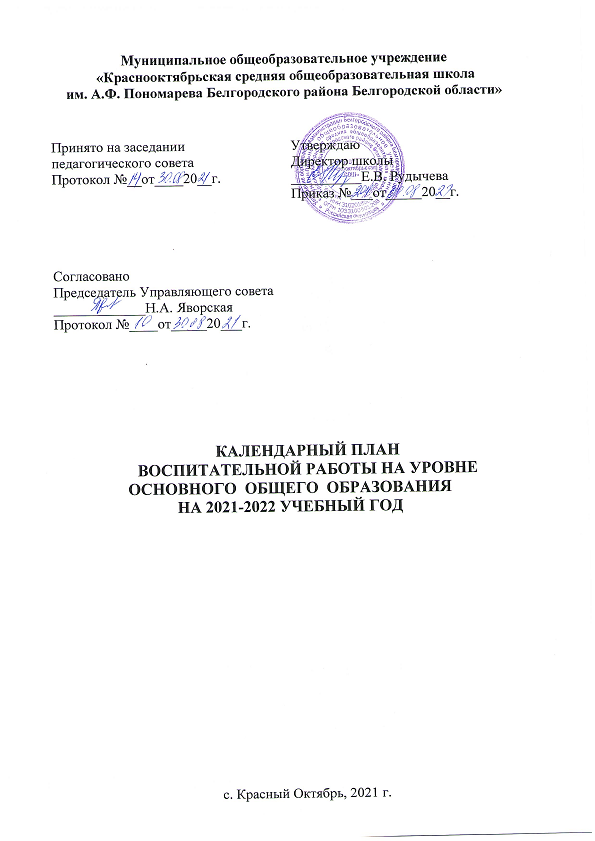 